Réfection du revêtement de la piste d’athlétisme et de la salle d’échauffement - CDFASRapport n° 2-45 /AD du 25/05/2018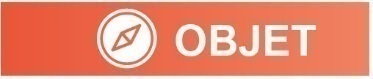 Il s’agit par cette opération de rénovation de la piste d’athlétisme et de la salle d’échauffement du Centre Départemental de Formation et d’Animation Sportives (CDFAS) d’améliorer les infrastructures du site par un haut niveau de service et de confort pour les athlètes accueillis.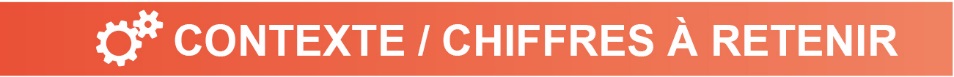 Le CDFAS (environ 220 000 utilisateurs par an), fondé en 1993, héberge :22 comités départementaux, ligues ou fédérations,3 pôles espoir régionaux (Handball masculin, basket féminin, athlétisme mixte),1 centre de formation professionnelle (football masculin. financé par les familles),74 manifestations sportives par an.Le stade couvert de 4000 m2 du CDFAS comprend à ce jour :La piste d’athlétisme de 200 m de longueur (réalisé en 2006 avec six couloirs) relevée dans les viragesUn atelier mixte de saut en longueur et de triple saut,Quatre ateliers de saut à la perche,Deux ateliers de saut en hauteur,Une aire de lancer de poids en salle.A proximité immédiate du stade couvert est implantée une salle d’échauffement de 600 m2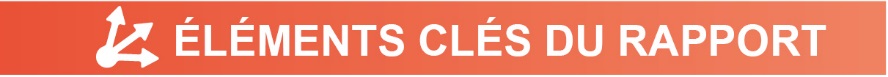 Opération financière à 700 000 euros TTC pour : La réfection du revêtement de la piste d’athlétisme par la dépose, la préparation du support, la pose du revêtement et le traçage,La réfection de sol de la salle d’échauffement par la dépose, la préparation du support, la pose du revêtement et le traçage.Travaux prévus en site occupé sur 8 semaines durant l’été 2018 (juillet/août/septembre)Livraison : courant septembre 2018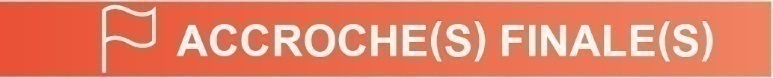 « Outil sportif départemental d’envergure, le CDFAS contribue à l’émergence d’athlètes valdoisiens de très haut niveau et permet au Département de faire rayonner l’image d’un Val d’Oise où les conditions de pratique et de formation sportive sont optimums ».